«Табиғи теріден жасалған киім заттары, киімге керек-жарақтар және өзге де бұйымдар» тауар позициясы бойынша тауарларды бақылау (идентификациялау) белгілерімен таңбалауды енгізу жөніндегі пилоттық жобаны іске асыру шаралары туралы Қазақстан Республикасы Үкіметінің 2017 жылғы 31 тамыздағы № 519 қаулысына сәйкес БҰЙЫРАМЫЗ:1. Қоса беріліп отырған «Табиғи теріден жасалған киім заттары, киімге керек-жарақтар және өзге де бұйымдар» тауар позициясы бойынша тауарларды бақылау (идентификациялау) белгілерімен таңбалауды енгізу жөніндегі пилоттық жобаны іске асыру туралы қағидалары бекітілсін.2. Қазақстан Республикасы Қаржы министрлігінің Мемлекеттік кірістер комитеті (А.М. Теңгебаев) заңнамада белгіленген тәртіппен: 1) осы бірлескен бұйрықтың Қазақстан Республикасының Әділет министрлігінде мемлекеттік тіркелуін;2) осы бірлескен бұйрық мемлекеттік тіркелген күнінен бастап күнтізбелік он күн ішінде оның көшірмесін қағаз және электрондық түрде қазақ және орыс тілдерінде Қазақстан Республикасының нормативтік құқықтық актілерінің Эталондық бақылау банкінде ресми жариялау және оған енгізу үшін «Қазақстан Республикасы Әділет министрлігінің Республикалық құқықтық ақпарат орталығы» шаруашылық жүргізу құқығындағы республикалық мемлекеттік кәсіпорнына жiберілуін;3) осы бірлескен бұйрықтың мемлекеттік тіркелгеннен кейін күнтізбелік он күн ішінде оның көшірмесін мерзімді баспа басылымдарында ресми жариялауға жолдануын;4) осы бірлескен бұйрықтың Қазақстан Республикасы Қаржы министрлігінің интернет-ресурсында орналастырылуын қамтамасыз етсін.3. Осы бұйрық алғашқы ресми жарияланған күнінен кейін күнтізбелік он күн өткен соң қолданысқа енгізіледі.«___» ____________ 2017 жыл           «КЕЛІСІЛГЕН»Қазақстан Республикасы «Атамекен» Ұлттық кәсіпкерлер палатасының Төрағасы_________ А. Мырзахметов«___» ____________ 2017 жылҚазақстан Республикасы Ақпарат және коммуникациялар министрлігі2017 жылғы 7 қыркүйек № 337               Астана қ.Қазақстан Республикасы Қаржы министрлігі2017 жылғы 4 қыркүйек  № 534Астана қ.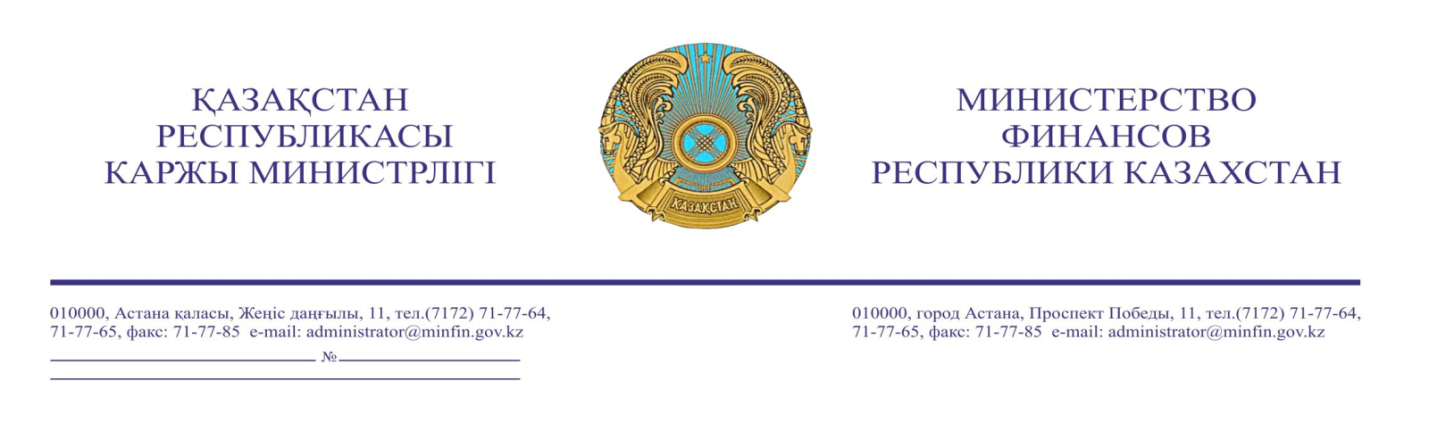 Қазақстан Республикасы Инвестициялар және даму министрлігі2017 жылғы 18 қыркүйек № 635Астана қ.Қазақстан Республикасы Ұлттық экономикаминистрлігі2017 жылғы 20 қыркүйек  № 331Астана қ.БІРЛЕСКЕН БҰЙРЫҚБІРЛЕСКЕН БҰЙРЫҚБІРЛЕСКЕН БҰЙРЫҚ«Табиғи теріден жасалған киім заттары, киімге керек-жарақтар және өзге де бұйымдар» тауар позициясы бойынша тауарларды бақылау (идентификациялау) белгілерімен таңбалауды енгізу жөніндегі пилоттық жобаны іске асыру қағидаларын бекіту туралыҚазақстан Республикасы Ақпарат және коммуникациялар министрі____________ Д. АбаевҚазақстан Республикасы       Қаржы министрі____________ Б. Сұлтанов«КЕЛІСІЛГЕН»Қазақстан Республикасы Ұлттық Банк Төрағасы____________ Д. АқышевҚазақстан Республикасы Инвестициялар және даму министрі____________Ж. ҚасымбекҚазақстан Республикасы Ұлттық экономика министрі___________Т. Сүлейменов